Муниципальное бюджетное образовательное учреждение дополнительного образования детей«Детская музыкальная школа №11 им. Б.А. Мокроусова»ДОПОЛНИТЕЛЬНАЯ    ПРЕДПРОФЕССИОНАЛЬНАЯ ОБЩЕОБРАЗОВАТЕЛЬНАЯ ПРОГРАММА В ОБЛАСТИ МУЗЫКАЛЬНОГО ИСКУССТВА «НАРОДНЫЕ  ИНСТРУМЕНТЫ»Предметная областьПО.01. МУЗЫКАЛЬНОЕ ИСПОЛНИТЕЛЬСТВОУП.01.СПЕЦИАЛЬНОСТЬБАЯН, АККОРДЕОН(срок обучения 5 лет)                                                 Нижний Новгород                                                         2013 год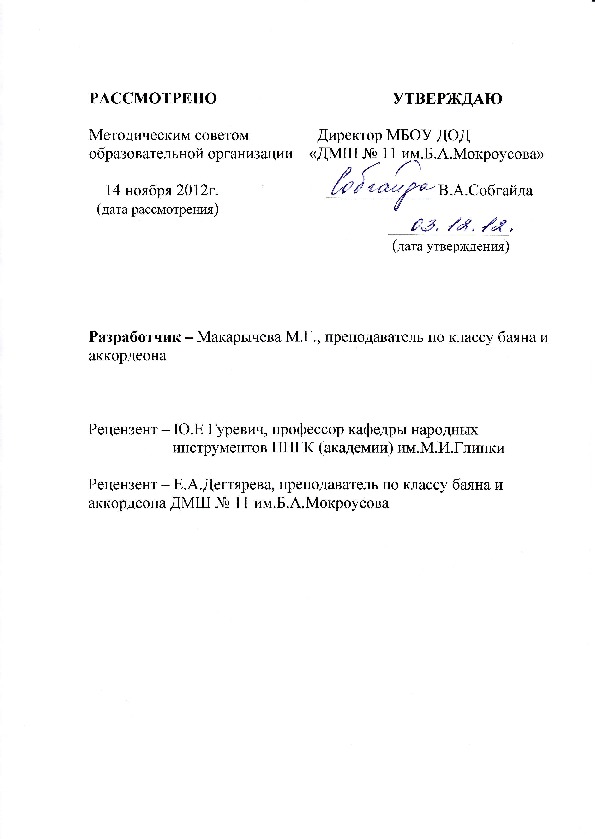 Структура программы учебного предметаПояснительная  запискаХарактеристика учебного предмета, его место и роль в образовательном процессе;Срок реализации учебного предмета;Объем учебного времени, предусмотренный учебным планом образовательного учреждения на реализацию учебного предмета;Форма проведения учебных аудиторных занятий;Цели и задачи учебного предмета;Обоснование структуры программы учебного предмета;Методы обучения;Описание материально-технических условий реализации учебного предмета;Содержание учебного предметаСведения о затратах учебного времени;- Годовые требования по классам;Требования к уровню подготовки обучающихсяФормы и методы контроля, система оценокАттестация:  цели,  виды,  форма,  содержание;- Критерии оценки;Методическое обеспечение учебного процессаМетодические рекомендации педагогическим работникам;Методические рекомендации по организации самостоятельной работы;Списки рекомендуемой нотной и методической литературыУчебная литература;Учебно-методическая литература;Методическая литератураПояснительная  запискаХарактеристика учебного предмета, его место и роль в образовательном  процессеПрограмма учебного предмета «Специальность»	по виду инструмента«аккордеон, баян», далее – «Специальность (аккордеон, баян)», разработана на основе  и  с учетом федеральных государственных требований к дополнительной предпрофессиональной общеобразовательной программе в области музыкального  искусства  «Народные инструменты».Учебный предмет «Специальность (аккордеон, баян)» направлен на приобретение детьми знаний, умений и навыков игры на аккордеоне или баяне, получение ими художественного образования, а также на эстетическое воспитание и духовно- нравственное развитие ученика.Обучение детей в области музыкального искусства ставит перед педагогом ряд задач как учебных, так и воспитательных. Решения основных вопросов в этой сфере образования направлены на раскрытие и развитие индивидуальных способностей учащихся, а для наиболее одаренных из них - на их дальнейшую профессиональную деятельность.Примерный учебный план по дополнительной предпрофессиональной общеобразовательной программе в области искусства «Народные инструменты (аккордеон, баян)» направлен на приобретение обучающимися музыкально- исполнительских знаний, умений, навыков.Срок реализации учебного предмета «Специальность (аккордеон, ба-ян )» для детей, поступивших в образовательное учреждение в первый класс в возрасте:с шести лет шести месяцев до девяти лет, составляет 8 (9)лет;с десяти до двенадцати лет, составляет 5(6) лет.Для детей, не закончивших освоение образовательной программы основного общего образования или среднего (полного) общего образования и планирующих поступление в образовательные учреждения, реализующие основные профессиональные образовательные программы в области музыкального искусства, срок освоения может быть увеличен на один год.Объем	учебного	времени,	предусмотренный	учебным		планом образовательного		учреждения	на		реализацию	учебного	предмета«Специальность (аккордеон, баян)»:Таблица 1Форма  проведения  учебных  аудиторных  занятий:  индивидуальная, рекомендуемая продолжительность урока - 45 минут.Индивидуальная форма позволяет преподавателю лучше узнать ученика, его музыкальные возможности, способности, эмоционально-психологические особенности.Цели и задачи учебного предмета «Специальность (аккордеон, баян)»Цели:развитие музыкально-творческих способностей учащегося на основе приобретенных им знаний, умений и навыков, позволяющих воспринимать, осваивать и исполнять на аккордеоне (баяне) произведения различных жанров и форм в соответствии с ФГТ;определение наиболее одаренных детей и их дальнейшая подготовка к продолжению обучения в средних профессиональных музыкальных учебных заведениях.Задачи:выявление творческих способностей ученика в области музыкального искусства и их развитие в области исполнительства на аккордеоне (баяне) до уровня подготовки, достаточного для творческого самовыражения и самореализации;овладение знаниями, умениями и навыками игры на аккордеоне (баяне) позволяющими выпускнику приобретать собственный опыт музицирования;• приобретение обучающимися опыта творческой деятельности;• формирование навыков сольной исполнительской практики и коллективной творческой деятельности, их практическое применение;• достижение уровня образованности, позволяющего выпускнику самостоятельно ориентироваться в мировой музыкальной культуре;• формирование у лучших выпускников осознанной мотивации к продолжению профессионального обучения и подготовки их к вступительным экзаменам в профессиональное образовательное учреждение.Обоснование	структуры	программы	учебного	предмета«Специальность (аккордеон, баян)».Программа содержит необходимые для организации занятий параметры:сведения о затратах учебного времени, предусмотренного на освоение учебного предмета;распределение учебного материала по годам обучения;описание дидактических единиц учебного предмета;требования к уровню подготовки обучающихся;формы и методы контроля, система оценок;методическое обеспечение учебного процесса.В  соответствие  с  данными  направлениями  строится  основной  раздел программы «Содержание учебного предмета».Методы обученияДля	достижения	поставленной	цели	и	реализации	задач	предмета используются следующие методы обучения:словесный (рассказ, беседа, объяснение);метод упражнений и повторений (выработка игровых навыков ученика, работа над художественно-образной сферой произведения);метод	показа	(показ	педагогом	игровых	движений,	исполнение педагогом пьес с использованием многообразных  вариантов показа);объяснительно-иллюстративный (педагог играет произведение ученика и попутно объясняет);репродуктивный метод (повторение учеником игровых приемов по образцу учителя);метод проблемного изложения (педагог ставит и сам решает проблему, показывая при этом ученику разные пути и варианты решения);частично-поисковый (ученик участвует  в  поисках  решения поставленной задачи).Выбор методов зависит от возраста и индивидуальных особенностей учащегося.Описание материально-технических условий реализации учебного предмета.Материально-техническая	база	образовательного	учреждения	должнасоответствовать  санитарным  и  противопожарным  нормам,   нормам  охраны труда.Учебные аудитории для занятий по учебному предмету «Специальность (аккордеон, баян)» должны иметь площадь не менее 9 кв.м, наличие  пюпитра. В образовательном учреждении должны быть созданы условия для содержания, своевременного обслуживания и ремонта музыкальных инструментов. Образовательное учреждение должно обеспечить наличие инструментов обычного размера, а также уменьшенных инструментов (аккордеонов, баянов), так необходимых для самых маленьких учеников.Содержание учебного предметаСведения о затратах учебного времени, предусмотренного  на освоение учебного предмета «Специальность (аккордеон, баян)», на максимальную, самостоятельную нагрузку обучающихся и аудиторные занятия:                                                                                                                                                                     Таблица  2         Срок обучения 6 летУчебный материал распределяется по годам обучения - классам. Каждый класс имеет свои дидактические задачи и объем времени, данное время направлено на освоения учебного материала.Виды внеаудиторной работы:самостоятельные занятия по подготовке учебной программы;подготовка к контрольным урокам, зачетам и экзаменам;подготовка к концертным, конкурсным выступлениям;посещение учреждений культуры (филармоний, театров, концертных залов, музеев и др.),участие	обучающихся	в	творческих	мероприятиях	и	культурно- просветительской деятельности образовательного учреждения и др.                Годовые требования по классам Срок обучения 5лет               Репертуар должен во всех классах включать разнохарактерные произведения различных стилей, жанров, но он может быть немного легче (в зависимости от способностей ученика). Ученики, занимающиеся по пятилетней программе, должны принимать активное участие в концертной деятельности, участвовать в конкурсах. Задача педагога - выполнение учебной программы направить на максимальную реализацию творческого потенциала ученика, при необходимости подготовить  его к  поступлению в среднее специальное учебное заведение.Первый класс (2 часа в неделю)Введение. Освоение музыкальной грамоты (изучение нот, музыкальных терминов). Освоение и развитие первоначальных навыков игры  на аккордеоне (баяне): посадка, постановка игрового аппарата;  освоение первоначальных навыков игры на аккордеоне (баяне). Освоение основных штрихов- non legato, legato, staccato.Упражнения, направленные на развитие координации рук. Подбор по слуху. Чтение нот с листа.В течение  1 года обучения ученик должен пройти: Мажорные  однооктавные  гаммы  C–dur,  G–dur. Игра гамм различными приемами, ритмическими группировками;4 этюда ; 10-12 пьес различного характера.Чтение нот с листа. Игра в ансамбле с педагогом.Примерный репертуарный список зачета в конце первого полугодия    1.  Русская народная песня «Как под горкой, под горой»    Русская народная песня «На зелёном лугу»     Детская песня    «Котик» 2.  Русская народная песня «Как на зорьке»Филиппенко А. «Цыплята»      Денисов А. «Полька»                                              Примерный репертуарный список  переводного зачетаКабалевский Д. «Маленькая полька»Шаинский В.  «Песенка про кузнечика»Украинская  народная песня  «Ночь такая лунная»Гайдн И.  «Военный марш»Эрнесакс Г.    ПаровозТирольская полькаВ течение учебного года ученик должен исполнить:                                                                                                                                                Таблица   3Второй класс (2 часа в неделю)Освоение технологии исполнения основных штрихов (легато, стаккато). Освоение более сложных ритмических рисунков. Расширение списка используемых  музыкальных  терминов.   Подбор по слуху. Чтение с листа.В течение  2 года обучения ученик должен пройти:мажорные и минорные однооктавные гаммы:  D-dur, F–dur, a-moll, d-moll;штрихи те же, что и в 1 классе с добавлением ритмических группировок(дуоль, триоль); 3-4 этюда;10-12 пьес различного характера, стиля, жанра. Чтение  нот с листа. Подбор по слуху.Примерный репертуарный список зачета в конце первого полугодияГлинка М.  ЖаворонокБухвостов В.  КолобокТирольская полькаСавельев Б.   Неприятность эту мы переживёмПримерный репертуарный список переводного экзамена Бетховен Л.  СурокЧайкин Н.  Танец снегурочки Русская народная песня «Во сыром бору тропина»Книппер Л.   Полюшко-полеШиринг Дж.  Колыбельная пернатого царстваРус. нар.	песня  Как ходил гулял Ванюша обр. В.Лушникова	В течение учебного года  учащийся должен исполнить                                                                                                                      Таблица 4Третий класс (2 часа)Включение в программу полифонических произведений. Совершенствование техники игры двойными нотами и аккордами. Мажорные однооктавные гаммы A-dur, B-dur, E-dur. Минорные (гармонический вид) однооктавные гаммы: a-moll, c-moll, е–moll. Тонические трезвучия в них. Штрихи: пройденные во 2 классе, освоение смешанных  штрихов.                                                                            Динамика:  forte-piano,  crescendo-diminuendo. Ритмические группировки: дуоль, триоль.            Освоение крупной формы.Упражнения различных авторов.3-4 этюда  на различные виды техники. 8-10 пьес различного характера, стиля, жанра.Чтение нот с листа. Подбор по слуху.  Примерный репертуарный список зачета в конце первого полугодияДоренский А. Романс   Беляев Г.	 Домашняя сюита.  «Утро» и «День рождения»,	Моцарт   Лендлер    Доренский А. Закарпатский танецПримерный репертуарный список переводного зачета1.Гендель Г.  Чакона    Беляев Г.  Свежий ветер  и  Блики на воде  Под яблонькой обр. В.Лушникова2.Брамс И. Колыбельная Бажилин Р. Бабочки Анцати Л.  Вальс-мюзеттВ течение учебного года учащийся должен исполнить:Таблица 5Четвертый класс (2,5 часа в неделю)Минорные (гармонический, мелодический виды) однооктавные гаммы,пройденные в 3 классе. Мажорные двухоктавные гаммы: E-dur, F-dur, G-dur.Тонические трезвучия в них.3-4 этюда на различные виды техники.8-10 пьес различного характера, стиля, жанра. Чтение нот с листа. Подбор по слуху.Примерный репертуарный список зачета в конце первого полугодияМоцарт В..А.  Менуэт. Бажилин Р. Ожившие игрушкиБах И.С.  Ария             Денисов А.  Фантазия на русскую темуПримерный репертуарный список переводного зачетаХаслингер Т.  Сонатина ч.ll Рахманинов С. Итальянская полька «Вечор матушка»                                                                  обр. рус.нар.песни    Доренского А.Хауг Э. Прелюдия из   Скандинавской сюиты Коломбо Ж.- Мурена Т.  Равнодушие                                                                      Рус.нар.песня  «Позарастали стёжки-дорожки» обр. Самойленко Б.В течение учебного года учащийся должен исполнить:Таблица 6Декабрь  –  зачет  (2  разнохарактерных произведения).3 разнохарактерных произведения, включая  произведение  крупной формы, виртуозное произведение).Пятый класс (2,5 часа в неделю)Главная задача, стоящая перед учащимися пятого класса, - предоставить выпускную программу в максимально готовом, качественном виде. Перед выпускным экзаменом учащийся обыгрывает свою программу на зачетах, классных  вечерах, концертах.Закрепление ранее освоенных приемов, штрихов. Включение в программу упражнений и этюдов для развития и совершенствования всех ранее освоенных исполнительских навыков игры на инструменте.Игра мажорных и минорных двухоктавных гамм, арпеджио и аккордов различными штрихами. Ритмические группировки: дуоль, триоль, квартоль, квинтоль, секстоль.  2-4 этюда на различные виды техники.8-10  произведений  различного характера, стиля, жанра. Чтение нот с листа. Подбор по слуху.Примерный	репертуарный	список	итоговой	аттестации	(выпускного экзамена)Бах И.С.  Органная прелюдия до-мажорМоцарт В.А.  Сонатина  №1 ч. ll, lll                                         Фоменко В.  Весёлый музыкантЦыганков А.  «Тустеп»  обр. Муравьёвой Е.                                         Гендель Г.  Пассакалия      Бетховен Л. Рондо из Сонатины Фа мажор Джоплин С. Хризантема (регтайм)Русская народная песня   «Не  корите  меня,  не  браните»  обр. Муравьёвой Е В течение учебного года учащийся должен исполнить:                                                                                                                                  Таблица 7Требования к уровню подготовки обучающихсяДанная программа отражает разнообразие репертуара, его академическую направленность, а также демонстрирует возможность индивидуального подхода к каждому ученику. Содержание программы направлено на обеспечение художественно-эстетического развития учащегося и приобретения им художественно-исполнительских знаний, умений и навыков.Таким образом, ученик к концу прохождения курса программы обучения должен:знать основные исторические сведения об инструменте;знать  конструктивные особенности инструмента;знать  элементарные  правила  по  уходу  за  инструментом  и  уметь  их применять при необходимости;знать основы музыкальной грамоты; знать систему игровых  навыков и уметь применять ее самостоятельно;знать    основные    средства    музыкальной    выразительности    (тембр,динамика, штрих, темп и т. д.);знать основные жанры музыки (инструментальный, вокальный, симфонический и т. д.);знать технические и художественно-эстетические особенности, характерные для сольного исполнительства на аккордеоне  и баяне;знать функциональные особенности строения частей тела и уметь рационально использовать их в работе игрового аппарата;уметь самостоятельно определять технические трудности несложного музыкального произведения и находить способы и методы в работе  над ними;уметь самостоятельно среди нескольких вариантов аппликатуры выбрать наиболее  удобную и рациональную;уметь самостоятельно, осознанно работать над несложными произведениями, опираясь на знания законов формообразования, а также на освоенную в классе под руководством педагога методику поэтапной работы над художественным произведением;уметь творчески подходить к  созданию  художественного  образа, используя при этом все теоретические знания и предыдущий практический опыт в освоении штрихов, приемов и других музыкальных средств выразительности;уметь на базе приобретенных специальных знаний давать грамотную адекватную оценку многообразным музыкальным событиям;иметь навык игры по нотам;иметь навык чтения с листа несложных произведений, необходимый для ансамблевого и  оркестрового музицирования;приобрести навык транспонирования и подбора по слуху,  так необходимых  в дальнейшем будущему  музыканту; приобрести навык публичных выступлений, как в качестве солиста, так и в различных ансамблях и оркестрах.Реализация программы обеспечивает:наличие у обучающегося интереса к музыкальному искусству, самостоятельному музыкальному исполнительству;комплексное совершенствование игровой техники , которая включает в себя тембровое слушание, вопросы динамики, артикуляции, интонирования, а также организацию работы игрового аппарата, развитие крупной и мелкой техники;сформированный комплекс исполнительских знаний, умений и навыков для достижения наиболее убедительной интерпретации авторского текста;знание музыкальной терминологии;знание репертуара для аккордеона и баяна, включающего произведения разных стилей и жанров, произведения крупной формы (концерты, сонаты, сюиты, циклы) в соответствии с программными требованиями; в старших, ориентированных на профессиональное обучение классах, умение самостоятельно выбрать для себя программу;наличие навыка по чтению с листа музыкальных произведений;умение транспонировать и подбирать по слуху;навыки по воспитанию слухового контроля, умению управлять процессом исполнения музыкального произведения;навыки по использованию музыкально-исполнительских средств выразительности, выполнению анализа исполняемых произведений, владению различными видами техники исполнительства, использованию художественно оправданных технических приемов;наличие творческой инициативы, сформированных представлений о методике разучивания музыкальных произведений и приемах работы над исполнительскими  трудностями;наличие навыков репетиционно-концертной работы в качестве солиста.Формы и методы контроля, система оценок                 1.Аттестация:  цели,  виды,  форма,  содержаниеКаждый из видов контроля успеваемости учащихся имеет свои цели, задачи и формы.Оценки  качества знаний  по «Специальности  (аккордеон-баян)» охватывают все виды контроля:- текущий контроль успеваемости;- промежуточная аттестация учащихся;- итоговая аттестация учащихся.Цель промежуточной аттестации - определение уровня подготовки учащегося на определенном этапе обучения по конкретно пройденному материалу.Таблица 9Контрольные уроки направлены на выявление  знаний,  умений  и навыков учащихся в классе по специальности. Они не требуют публичного исполнения и концертной готовности. Это своего рода проверка навыков самостоятельной работы учащегося, проверка технического роста, проверка степени овладения навыками музицирования (чтение с листа, подбор по слуху, транспонирование), проверка степени готовности учащихся выпускных классов к итоговой аттестации. Контрольные прослушивания проводятся в классе в присутствии комиссии, включая в себя элементы беседы с учащимся, и предполагают обязательное обсуждение рекомендательного характера.Также преподаватель может сам назначать и проводить контрольные уроки в течение четверти в зависимости от индивидуальной успеваемости ученика, от этапности изучаемой программы с целью повышения мотивации в ученике к  учебному процессу.Контрольные уроки проводятся в счет аудиторного времени, предусмотренного на учебный предмет.Зачеты проводятся на завершающих полугодие учебных занятиях в счет аудиторного времени, предусмотренного на учебный предмет, и предполагают публичное  исполнение  технической  или  академической  программы  или  ее части в присутствии комиссии. Зачеты дифференцированные, с обязательным методическим обсуждением, носящим рекомендательный характер. Зачеты проводятся в счет аудиторного времени, предусмотренного на учебный предмет.Исполнение полной программы демонстрирует уровень освоения программы данного года обучения. Переводной экзамен проводится с применением дифференцированных систем оценок, завершаясь обязательным методическим обсуждением. Экзамены проводятся за пределами аудиторных учебных занятий. Учащийся, освоивший в полном объеме программу, переводится  в следующий класс.Итоговая аттестация (экзамен) определяет уровень и качество освоения образовательной программы. Экзамен проводится в выпускном классе, в соответствии с действующим учебным планом. Итоговая аттестация проводится по утвержденному директором школы расписанию.Критерии оценокДля аттестации обучающихся создаются фонды оценочных средств, включающие методы контроля, позволяющие оценить приобретенные знания, умения, навыки. По итогам исполнения выставляются оценки по пятибалльной шкале.Таблица 10Согласно ФГТ, данная система оценки качества исполнения является основной. В зависимости от сложившихся традиций того или иного учебного заведения и с учетом целесообразности оценка качества исполнения  может быть дополнена системой «+» и «-», что даст возможность более конкретно отметить выступление учащегосяФонды оценочных средств призваны обеспечивать оценку качества приобретенных выпускниками знаний, умений и навыков, а также степень готовности учащихся выпускного класса к возможному продолжению профессионального образования в области музыкального искусства.При выведении итоговой (переводной) оценки учитываются  следующие параметры:Оценка годовой работы учащегося.Оценки за академические концерты, зачеты или экзамены.Другие выступления учащегося в течение учебного года.При выведении оценки за выпускные экзамены должны быть учтены следующие параметры:Учащийся  должен  продемонстрировать  достаточный  технический уровень владения инструментом.Убедительно	раскрытый	художественный	образ	музыкального произведения.Понимание и отражение в исполнительской интерпретации	стиля исполняемого произведения.При  выпускных  экзаменах  оценка  ставится  по  пятибалльной  шкале(«отлично»,  «хорошо»,  «удовлетворительно»,  «неудовлетворительно»).Оценки выставляются по окончании четвертей и полугодий  учебного года. Фонды оценочных средств призваны обеспечивать оценку качества приобретенных выпускниками знаний, умений, навыков и степень готовности выпускников к возможному продолжению профессионального образования в области музыкального искусства.Методическое обеспечение учебного процесса1.Методические рекомендации  педагогическим работникамВ работе с учащимся преподаватель должен следовать основным принципам дидактики: последовательность, систематичность, доступность, наглядность в освоении материала.Процесс обучения должен протекать с учетом индивидуальных психических особенностей ученика, его физических данных. Педагог должен неустанно контролировать уровень развития музыкальных способностей своих учеников.Работа педагога по специальности будет более продуктивной в тесной связи с педагогами по другим предметам: музыкальная литература, слушание музыки, сольфеджио. Итогом такого сотрудничества могут быть:  открытые уроки, концерты классов для родителей, участие  в концертах отделов, школы.В начале каждого полугодия преподаватель составляет для учащегося индивидуальный план, который утверждается заведующим отделом. В конце учебного года преподаватель представляет отчет о его выполнении с приложением краткой характеристики работы обучающегося. При составлении индивидуального плана следует учитывать индивидуально-личностные особенности и степень подготовки обучающегося. В репертуар необходимо включать произведения, доступные по степени технической и образной сложности, высокохудожественные по содержанию, разнообразные по стилю, жанру, форме и фактуре. Индивидуальные планы вновь поступивших учеников обучающихся должны быть составлены к концу сентября после детального ознакомления с особенностями, возможностями и уровнем подготовки ученика.Необходимым условием для успешного обучения  является формирование у ученика уже на начальном этапе правильной посадки, постановки рук, целостного исполнительского аппарата.Развитию техники в узком смысле слова (беглости, четкости, ровности и т.д.) способствует систематическая работа над упражнениями, гаммами и этюдами. При освоении гамм, упражнений, этюдов и другого вспомогательного инструктивного материала рекомендуется применение различных вариантов – штриховых,   динамических,   ритмических   и   т.д.   При   работе   над   техникой необходимо давать четкие индивидуальные задания и регулярно проверять их выполнение.При выборе этюдов следует учитывать их художественную  и техническую значимость. Изучение этюдов может принимать различные формы в зависимости от их содержания и учебных задач (ознакомление, чтение нот с листа, разучивание до уровня показа на техническом зачете).Работа над качеством звука, интонацией, разнообразными ритмическими вариантами, динамикой (средствами музыкальной выразительности) должна последовательно проводиться на протяжении всех лет обучения и быть предметом постоянного внимания педагога. В этой связи педагогу необходимо научить ученика слуховому контролю  и  контролю  по  распределению мышечного  напряжения.Работа над музыкальным произведением должна проходить в тесной художественной и технической связи.Важной задачей предмета является развитие навыков самостоятельной работы над домашним заданием. В качестве проверки знаний ученика об основных этапах в работе над произведением можно порекомендовать ученику выучить самостоятельно произведение, которое по трудности должно быть легче произведений, изучаемых по основной программе.Большое значение в воспитании музыкального вкуса отводится изучаемому репертуару. Помимо обработок народных мелодий, органично звучащих на народных инструментах и составляющих основу репертуара, необходимо включать в учебные программы переложения лучших образцов зарубежной и отечественной классики, произведений, написанных для других инструментов или для голоса. Рекомендуется исполнять  переложения,  в которых сохранен замысел автора и в то же время грамотно, полноценно использованы характерные особенности аккордеона  ( баяна).В классе  при работе над гаммами, этюдами и пьесами для достижения  технической свободы необходимо искать, находить и использовать различные варианты аппликатуры.Вся творческая деятельность педагога-музыканта должна иметь научно обоснованный   характер   и   строиться   на   базе   имеющейся   методическойлитературы. 2. Методические рекомендации по организации самостоятельной работысамостоятельные	занятия	должны	быть	регулярными	и систематическими;периодичность занятий - каждый день;объем самостоятельных занятий в неделю - от 2 до 4 часов.Объем самостоятельной работы определяется с учетом минимальных затрат на подготовку домашнего задания, параллельного освоения детьми программы начального и основного общего образования, с опорой на сложившиеся в учебном заведении педагогические традиции и методическую целесообразность, а также индивидуальные способности ученика.Ученик должен быть физически здоров. Занятия при повышенной температуре опасны для здоровья и нецелесообразны, так как результат занятий всегда будет отрицательным.Индивидуальная домашняя работа может проходить в несколько приемов и должна строиться в соответствии с рекомендациями преподавателя по специальности.Необходимо помочь ученику организовать домашнюю работу, исходя из количества времени, отведенного на  занятие. В  самостоятельной работе должны присутствовать разные виды заданий: игра технических упражнений, гамм и этюдов (с этого задания полезно начинать занятие и тратить на это примерно треть времени); разбор новых произведений или чтение с листа более легких (на 2-3 класса ниже по трудности); выучивание наизусть нотного текста, необходимого на данном этапе работы; работа над звуком и конкретными деталями (следуя рекомендациям, данным преподавателем на уроке), доведение произведения до концертного вида; проигрывание  программы целиком перед зачетом или концертом; повторение ранее пройденных произведений. Все рекомендации по домашней работе в индивидуальном порядке дает преподаватель и фиксирует их, в случае необходимости, в дневнике. Срок обучения5 лет Максимальная	учебная	нагрузка(в часах)924Количествочасов на аудиторные занятия363Количество	часов	навнеаудиторную(самостоятельную) работу561Распределение по годам обученияРаспределение по годам обученияРаспределение по годам обученияРаспределение по годам обученияРаспределение по годам обученияРаспределение по годам обученияКласс12345Продолжительность учебных занятий (внеделях)3333333333Количество	часов	на	аудиторныезанятия в неделю2222,52,5Общее количествочасов на аудиторные занятия363363363363363Общее количествочасов на аудиторные занятияКоличество	часов	на	внеаудиторные(самостоятельные) занятия в неделю33344Общее количествочасов на внеаудиторные(самостоятельные) занятия561561561561561Общее количествочасов на внеаудиторные(самостоятельные) занятияМаксимальное	количество	часов	назанятия в неделю5556,56,5Общее максимальное количество часовпо годам165165165214,5214,5Общее максимальное количество часовна весь период обучения9249249249249241 полугодие2 полугодиеДекабрь  –  зачет  (3  разнохарактерные пьесы).Март – технический зачет (1 гамма, 1этюд).Май	–	переводного зачета	(3разнохарактерные пьесы).1 полугодие2 полугодиеОктябрь – технический зачет ( этюд).Декабрь  –  зачет  (2  разнохарактерных пьесы).Март – технический зачет (2 гаммы, этюд).Май	–	переводной экзамен	(3разнохарактерных пьесы).1 полугодие2 полугодиеОктябрь – технический зачет (этюд). Декабрь  –  зачет  (2  разнохарактерных пьесы).Март – технический зачет (2 гаммы,этюд).Май –переводной зачет (3 разнохарактерных произведения, включая произведение  крупной формы).1 полугодие2 полугодиеОктябрь – технический зачет (этюд).Март – технический зачет (2 гаммы,  этюд, чтение нот с листа, подбор по слуху).Май     –       переводной зачет       (31 полугодие2 полугодиеДекабрь			–			дифференцированное прослушивание		части		программы выпускного экзамена (2  произведения, обязательный 	показ	произведения крупной		формы	и	произведения	на выбор	из		программы		выпускного экзамена).Март		–			прослушивание		перед комиссией				оставшихся			двух произведений		из		выпускной программы,  не игранных в декабре. Май	–			выпускной	экзамен			(4 разнохарактерных		произведения, включая полифонию,  произведение  крупной формы).Вид контроляЗадачиФормыТекущий контрольподдержание учебной дисциплины,выявление отношения учащегося к изучаемому предмету,повышение уровня освоения текущего учебного материала. Текущий контроль осуществляется преподавателем по специальности регулярно (с периодичностью не более чем через два, три урока) в рамках расписания занятий и предлагает использование различной системы оценок. Результаты текущего контроля учитываются при выставлении четвертных, полугодовых, годовых оценок.контрольные уроки, академические концерты, прослушивания к  конкурсам, отчетным концертамПромежуточная аттестацияопределение	успешности	развитияучащегося и усвоения им  программы назачеты (показ частиопределенном  этапе обученияпрограммы,технический зачет), переводные зачеты, экзамены( 2 класс)Итоговая аттестацияопределяет уровень и качество освоенияпрограммы учебного предметаэкзамен проводится в выпускном классеОценкаКритерии оценивания исполнения5 («отлично»)Яркая,    осмысленная   игра,    выразительнаядинамика; текст сыгран безукоризненно. Использован богатый арсенал выразительных средств, владение исполнительской техникойи	звуковедением	позволяет	говорить	овысоком художественном уровне игры.4 («хорошо»)Игра с ясной художественно-музыкальной трактовкой, но не все технически проработано, определенное количество погрешностей  не дает возможность оценить«отлично». Интонационная и  ритмическая игра может носить неопределенный характер.3 («удовлетворительно»)Средний технический уровень подготовки, бедный, недостаточный штриховой арсенал, определенные проблемы в исполнительском аппарате мешают донести до слушателя художественный замысел произведения. Можно говорить о том, что качество исполняемой программы в данном случае зависело от времени, потраченном на работу дома или отсутствии интереса у ученика к занятиям музыкой.2 («неудовлетворительно»)Исполнение с частыми остановками, однообразной динамикой, без элементов фразировки, интонирования, без личного участия самого ученика в процессе музицирования.Зачет (без оценки)Отражает достаточный уровень подготовки иисполнения на данном этапе обучения.